  EXPERIMENT – GREENHOUSE GASES SIMULATIONINTRODUCTION: This experiment simulates the effect of greenhouse gas on our environment. Greenhouse gases (present in the atmosphere) heat the planet by retaining the heat of solar radiations, preventing it from returning into space. In the last few years, the greenhouse effect has intensified due to human emissions of greenhouse gases, causing a really high increase in global temperature.MATERIALS AND TOOLS: For this experiment you will need:2 glass flasks closed by two balloons;2 non-digital thermometers;Water;Sodium bicarbonate;Vinegar;Sun exposure.METHOD:In the first container, pour some water and insert one of the two thermometers;In the second container, the vinegar and sodium bicarbonate that have been put inside cause the effervescence, which releases carbon dioxide (CO2);Close the two flasks with the two balloons;Measure the temperature (which at first is the same);Expose the two flasks (in which we have recreated our atmosphere) to sunlight for some time;The results will be measured at the end.TOWARDS THE ENDIn the flask saturated with carbon dioxide, the temperature increased more. Likewise, in our atmosphere (saturated with carbon dioxide and pollution) the temperature will rise greatly.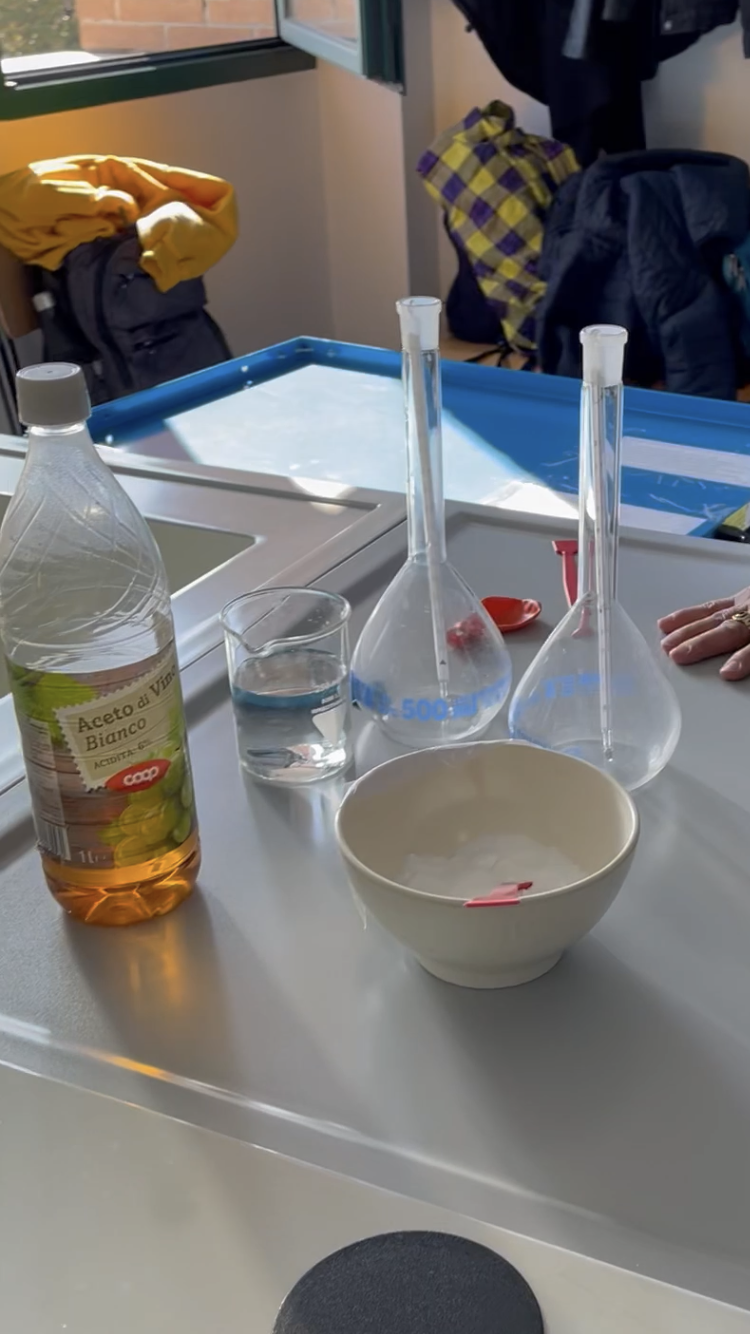 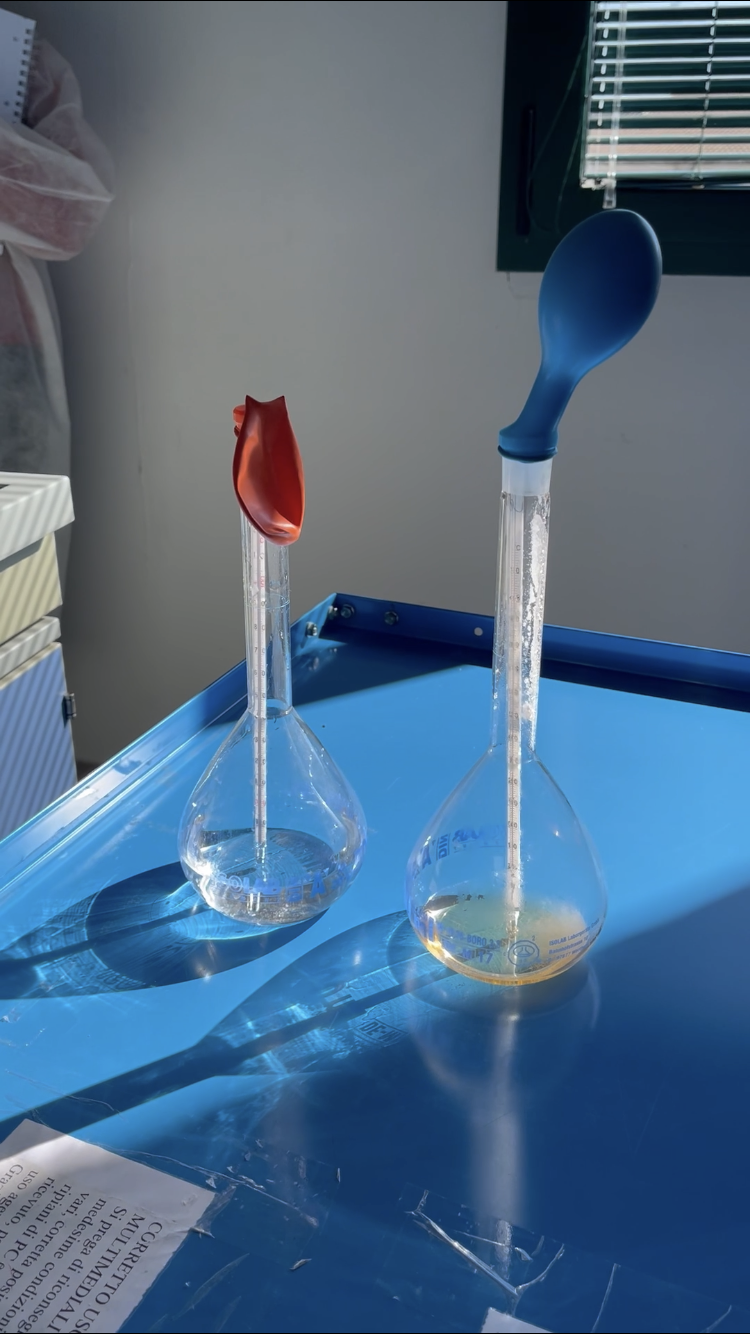 